INDICAÇÃO Nº 4132/2018Sugere ao Poder Executivo Municipal a realização de estudos visando à instalação de ondulação transversal (lombada) em frente ETEC Professor Doutor José Dagnoni na Avenida Antônio Pedroso, 1731 - Cidade Nova.Excelentíssimo Senhor Prefeito Municipal,                     Nos termos do Art. 108 do Regimento Interno desta Casa de Leis, dirijo-me a Vossa Excelência para sugerir que, por intermédio do Setor competente, sejam realizados estudos visando a construção de ondulação transversal (lombada), em conformidade com o disposto na Resolução nº 39/1998 do Conselho Nacional de Trânsito – CONTRAN, ou a instalação de outros dispositivos redutores de velocidade na Avenida Antônio Pedroso, 1731 - Cidade Nova. Justificativa:                     Conforme relato dos Munícipes e Alunos procuraram por este vereador buscando por providências, referente à manutenção ou visando à instalação de ondulação transversal (lombada) em frente ETEC Professor Doutor José Dagnoni.  Alguns motoristas imprudentes trafegam nesta via em velocidades muito superiores à permitida, colocando em risco a travessia de pedestre, de moradores e Alunos do local.Plenário “Dr. Tancredo Neves”, em 16 de Agosto de 2018. Cláudio Peressim- Vereador -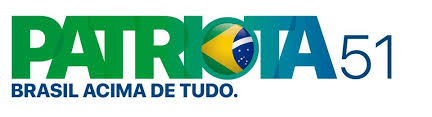 